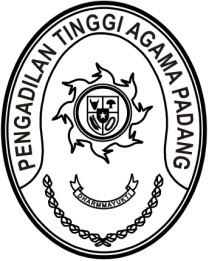 MAHKAMAH AGUNG REPUBLIK INDONESIADIREKTORAT JENDERAL BADAN PERADILAN AGAMAPENGADILAN TINGGI AGAMA PADANGJalan By Pass KM 24, Batipuh Panjang, Koto TangahKota Padang, Sumatera Barat 25171 www.pta-padang.go.id, admin@pta-padang.go.idSURAT TUGASNomor : W3-A/        /PP.00.1/IX/2023Menimbang 	: 	bahwa Badan Litbang Diklat Hukum dan Peradilan Mahkamah Agung RI mengadakan Pelatihan Kepemimpinan Dasar Kadar Bela Negara dan Pelatihan Manajemen Administrasi Peradilan secara Blended Learning Gelombang 4 Angkatan XI s.d XIV Tahun 2023 yang diikuti antara lain oleh Aparatur Pengadilan Tinggi Agama Padang;Dasar 	:	Surat Kepala Pusdiklat Manajemen dan Kepemimpinan Nomor 506/Bld.4/Plm/8/2023 tanggal 31 Agustus 2023 perihal Pemanggilan Peserta Pelatihan Kepemimpinan Dasar Kadar Bela Negara dan Pelatihan Manajemen Administrasi Peradilan secara Blended Learning Gelombang 4 Angkatan XI s.d XIV Tahun 2023;MENUGASKANKepada 	: 	Riccelia Junifa, S.E., 199706062022032015, Penata Muda (III/a), Analis Perencanaan, Evaluasi dan Pelaporan Pengadilan Tinggi Agama Padang;Untuk 	: 	mengikuti Pelatihan Kepemimpinan Dasar Kadar Bela Negara dan Pelatihan Manajemen Administrasi Peradilan secara Blended Learning Gelombang 4 Angkatan XI s.d XIV Tahun 2023 dengan tahapan sebagai berikut:		1. 	Tahap I, pembelajaran mandiri secara online pada tanggal 
6 s.d 8 September 2023;		2. 	Tahap II, pembelajaran tatap muka kelas klasikal di Pusdiklat Badan Litbang Diklat Kumdil Mahkamah Agung RI, Jalan Cikopo Selatan, Desa Sukamaju, Kecamatan Megamendung, Bogor Jawa Barat, pada tanggal 10 s.d 20 September 2023;		Selama mengikuti pelatihan yang bersangkutan dibebaskan dari tugas kantor.		Selama mengikuti pelatihan, peserta harus memenuhi segala persyaratan dan ketentuan yang ditetapkan oleh Badan Litbang Diklat Hukum dan Peradilan Mahkamah Agung RI.		Biaya transportasi yang timbul untuk pelaksanaan tugas ini dibebankan pada DIPA Pengadilan Tinggi Agama Padang Tahun Anggaran 2023.		Surat tugas ini dibuat untuk dipergunakan sebagaimana mestinya.4 September 2023Wakil Ketua, Dra. Hj. Rosliani, S.H., M.A.NIP. 196310081989032003Tembusan: - Kepala Badan Litbang Hukum dan Peradilan Mahkamah Agung RI;- Ketua Pengadilan Tinggi Agama Padang (sebagai laporan).